Татьяна Анатольевна БедняковаФормирование основ экологической культуры дошкольников через проектную деятельность.Всё хорошее в людях - из детства!Как истоки добра пробудить?Прикоснуться к природе всем сердцем:Удивиться, узнать, полюбить!Мы хотим, чтоб земля расцветала,И росли, как цветы, малыши,Чтоб для них экология сталаНе наукой, а частью души!        В наше время проблемы экологического воспитания вышли на первый план, и им уделяют всё больше внимания. Почему эти проблемы стали актуальными? Причина – в деятельности человека в природе, часто безграмотная, неправильная с экологической точки зрения, расточительная, ведущая к нарушению экологического равновесия. Природа своеобразно реагирует на насильственное вторжение человека в её территорию: на планете стремительно исчезают различные виды животных и растений, а освободившиеся места заполняются вредными организмами, в том числе болезнетворными; характерно в последнее время увеличение аллергических и нервно-психических заболеваний, растёт количество детей, имеющих врождённые аномалии. Для глубокого нравственного, осознанного понимания взаимодействия общества и природы стало необходимо активизировать весь потенциал культуры: помочь человеку понять самоценность природы, а не только ее потребительскую значимость. Тем самым центром оптимизации решения проблемы является человек, его экологическая воспитанность. Для сохранения человеческого вида необходимо сохранить природную среду, а для сохранения природы человек должен развить себя. [7].          Экологическая культура  является личным образованием и выражается в гуманно- ценностном отношении к природе. Она может быть описана в виде цепочки: природа в человеке – человек в обществе – личность в природе. Приведу очень, на мой взгляд, лаконичное определение экологической культуры:  «Экологическая культура – это способность людей пользоваться своими экологическими знаниями и умениями в практической деятельности» (В. А. Ясвин). Люди, у которых не сформирована экологическая культура, могут обладать необходимыми знаниями, но не применять их в своей повседневной жизни. Экологическая культура личности предполагает наличие у человека определенных знаний и убеждений, готовность к деятельности, а также владение практическими действиями, согласующимися с требованиями разумного, бережного отношения к природе. Воспитание экологической культуры - долгий путь формирования правильных способов взаимодействия с природой. Чем раньше начинается воспитание, тем ощутимее его результаты. Понимание элементарных связей, существующих в природе, чувство сопереживания всему живому, действенная готовность его созидать, восприятие красоты природы, понимание само ценности здоровья, бережное отношение к предметам рукотворного мира - вот составляющие экологической культуры, формирование которых способствует полноценному развитию личности.          Когда ребенок рождается, он подобен листу белой чистой бумаги, он еще не знаком с добром и злом. И каким ребенок вырастет, как будет относиться к окружающей его действительности, во    многом зависит и от нас,  взрослых. Д. Н. Кавтарадзе подчеркивает: «Нам никогда не перепрыгнуть через такие, казалось бы, простые вещи, как деревья, птиц, траву, зверей. Мы должны ввести в этот мир маленьких детей, научить их культуре обращения с растениями и животными». А это воспитательная задача более трудная, чем разработка теоретических программ.       В последнее время мы все чаще замечаем, что люди стали очень прагматичными. Да и от детей (даже от самых маленьких)  часто можно услышать: «Я должен его (животное) стукнуть, вдруг оно заразное и меня покусает!», «Я рву листья с кустов, потому что хочу сварить суп». Из-за сиюминутной прихоти дети ломают ветки деревьев, кустарников, рвут охапками и затем без сожаления бросают цветущие растения, топчут газоны. При этом дети не расценивают свои действия проявлением зла, не задумываются о чувствах живого организма и о последствиях их поступка.  В таком взаимодействии с природой дети примеряют на себя роль ее властелина, привыкают действовать с позиции силы, обижать слабого, не считаться с состоянием и желаниями окружающих.  Сегодня от экологического невежества до преступления перед человечеством один шаг. И формируются эти экологические невежды уже в раннем детстве. А ведь жестокий поступок по отношению к природе – это посягательство на человеческое в людях.  Зачастую родители сами показывают своему чаду свое, не всегда правильное отношение к окружающим людям, окружающей природе. Это приводит к тому, что дети наносят вред природе и связано это также с незнанием дошкольниками правил взаимодействия с объектами природы. И поэтому, появилась необходимость решения  задач  формирования  основ экологической культуры детей и повышения экологической грамотности родителей.       «Наше выживание, защита окружающей среды могут оказаться лишь абстрактными понятиями, если мы не внушим каждому ребенку простую и убедительную мысль: люди - это часть природы, мы должны любить наши деревья и реки, пашни и леса, как мы любим саму жизнь". [10]        Первым этапом системы непрерывного экологического образования является дошкольное экологическое воспитание. Роль и необходимость приоритетного развития экологического воспитания в дошкольных учреждениях подчеркнута на Российской конференции «Проблемы и перспективы экологического воспитания дошкольников», которая состоялась в Москве в ноябре 1997 года. Роль дошкольного экологического воспитания в решении проблемы экологического образования трудно переоценить.   Еще   выдающийся педагог В.А.Сухомлинский придавал особое значение влиянию природы на нравственное развитие ребёнка. По его мнению, «природа лежит в основе детского мышления, чувств, творчества». Он отмечал, что сама природа не воспитывает, а активно влияет на взаимодействие с ней, и чтобы ребёнок научился понимать природу, чувствовать её красоту, это качество нужно прививать с раннего детства. Дошкольный возраст  - самый ценный этап в развитии экологической культуры личности. В этом возрасте ребёнок начинает выделять себя из окружающей среды, развивается эмоционально - ценностное отношение к окружающему, формируются основы нравственно - экологических позиций личности, следствием которых является взаимодействие ребёнка с природой, его поведение в природе.  От  того, как и в каких условиях развиваются дети в  первые  годы своей жизни, зависит не только то, каким уровнем развития они будут обладать, но и возможно ли вообще вести речь о привитии им экологической культуры. Проблема изучения экологической культуры дошкольников востребована потребностями практики в связи с процессами регионализации и экологизации образования в Российской Федерации. В федеральном законе «Об экологической культуре», «Концепции дошкольного воспитания» подчеркивается, что именно в дошкольном возрасте закладываются этические принципы отношения к природе,  т.е. выработка навыков гуманно-действенного и эмоционально-чувственного взаимодействия с природными объектами; понимание детьми элементарных взаимосвязей, существующих в природе, и особенностей взаимодействия человека с ней.     Одна из задач в главном нормативном документе -  Федеральном Государственном Образовательном Стандарте дошкольного образования (далее – ФГОС ДО) - сформулирована следующим образом:  «развитие эмоционально-ценностного восприятия …мира природы».   В связи с введением ФГОС  ДО,  возросло внимание и к деятельностному подходу, а именно, к методу проектов. Проектная деятельность – это дидактическое средство активизации познавательного и творческого развития ребёнка и одновременно формирование определённых личностных качеств. Самое главное – в процессе реализации экологического образования через проектную деятельность  в дошкольном образовательном учреждении  у детей развивается познавательный интерес к миру природы, любознательность, творческая активность, т. е., личностные качества ребенка, которые представлены как целевые ориентиры в ФГОС Д О.         Проектная деятельность, бесспорно, это один из самых эффективных путей формирования экологических знаний и умений у дошкольников. Важно помнить то, что самые ценные и прочные знания – не те, что усвоены путем выучивания, а те, что добыты самостоятельно в ходе собственных творческих изысканий.   Знания, приобретаемые детьми в ходе реализации проекта, становятся достоянием их личного опыта. С помощью метода проектов достигается основная цель образования – развитие личности ребёнка как непрерывная перестройка его опыта. Метод проектов даёт возможность детям накапливать опыт самостоятельно, и этот опыт становится для ребёнка движущей силой, от которого зависит направление дальнейшего интеллектуального и социального развития личности.   Экологические проекты – это совместная деятельность педагога и детей, в рамках которой дети осуществляют большей частью известные виды исследовательской и продуктивной деятельности (ставят несложные опыты, наблюдают,  рисуют животных, проигрывают экологические ситуации, конструируют кормушки для птиц и т.д.).  Теоретические знания про природу  необходимы для формирования активного экологического сознания , но одного этого мало. Нельзя пойти в библиотеку, начитаться умных учебников и сказать: "Теперь с экологическим сознанием у меня все в порядке"... Сознание формируется в процессе деятельности... Если мальчик или девочка огораживают муравейники, спасают мальков, они как - бы участвуют в работе самой природы. Здесь воспитывается не просто милосердие (что само по себе очень важно), а происходит нечто большее, чему нет названия, и что лишь в слабой степени отражает термин "формирование сознания" [10].  Включая дошкольников в проектную  деятельность экологической направленности, в которой они смогут «проживать» положительные эмоции и чувства, проявлять их, обогащается  тем самым личный опыт взаимодействия с природой.     Накопленный в дошкольном детстве  опыт эмоционально позитивного отношения к окружающему человек пронесет через всю жизнь.           Использование проектного метода в системе экологического воспитания дошкольников является наиболее эффективным, так как он позволяет сочетать интересы всех участников:Педагог имеет возможность проявить свои творческие способности в соответствии с собственным профессиональным уровнем. Проектирование заставляет педагога постоянно находиться в пространстве возможностей, что изменяет его мировоззрение и не допускает стандартных, шаблонных действий . Родители осваивают  некоторые педагогические приемы, так необходимые в семейном воспитании, объективно оценивают  возможности своих детей и сотрудничают с ними как с равноправными партнерами, дают возможность ребёнку почувствовать себя «взрослым», а сами лучше понимают своего  ребёнка, повышают уровень своем экологической культуры. Детская деятельность  организована в соответствии с их интересами, желаниями и потребностями. Свои знания и умения дети  могут применить на практике. Стимулируется   потребность детей  в самореализации, самовыражении, творческой личностно- и общественно-значимой деятельности.  Обеспечивает  рост личности ребенка, позволяет фиксировать этот рост, вести ребенка по ступеням роста – от проекта к проекту. В процессе реализации проекта развивается детская самостоятельность, творчество,  исследовательские навыки.    Это один из немногих методов, выводящий педагогический процесс из стен детского учреждения в окружающий мир, природную и социальную среду.    Смысл работы детского сада №12 г. Ярославля можно обозначить словами восточного мудреца: «Ребёнок-это не сосуд, который надо наполнить, а огонь, который надо зажечь». В целях закрепления и систематизации знаний педагогов о методе проектов в нашем дошкольном учреждении был подготовлен и проведен педагогический совет “Проектная деятельность по экологическому воспитанию в работе с детьми дошкольного возраста и их родителями”.Была  разработана циклограмма проведения экологических проектов и акций. В ходе реализации экологических проектов  проводятся открытые занятия, наблюдения, труд в природе, экспериментирование,   беседы по экологической тематике, прогулки, наблюдения, иногда экскурсии, игры – драматизации и сюжетно – ролевые игры, отражающих различные события в природе, детское творчество на основе впечатлений от природы или деятельности людей в природе, пополняются экологические центры в каждой группе.  И самое главное, создание экологической зоны  и посильное участие в трудовых природоохранительных делах, ведь специфической чертой методики экологического воспитания дошкольников являются "живое" общение с природой, осмысление увиденного в процессе обсуждения.   Позиции  направления  работы детского сада№12 в проектной экологической деятельности:    Первоначальные элементы экологической культуры складываются на основе взаимодействия детей под руководством взрослых с предметно-природным миром, который их окружает: растениями, животными, их средой обитания, предметами, изготовленными людьми из материалов природного происхождения.    Вторая позиция позволяет познакомить детей с группами живых организмов – сформировать первоначальные представления о некоторых экосистемах, пищевых зависимостях, которые существуют в них, а также внести понимание единства и многообразия форм живой природы, дать представление о группах сходных растений и животных, проживающих в одинаковых условиях.    Третья позиция берет начало, в экологии человека, она позволяет дать первоначальные представления о биологических потребностях человека, которые могут быть удовлетворены лишь в нормальной жизненной среде. У детей закладывается понимание самоценности здоровья и первые навыки здорового образа жизни.   Четвертая позиция это элементы социальной экологии, позволяющие продемонстрировать на некоторых примерах использование в хозяйственной деятельности природных ресурсов (материалов).    Пятая позиция это закладка экологии души, позволяющая вырабатывать у детей экономное и бережное отношение к природе, ее богатствам.Основополагающим в ДОУ стал проект «От экологии природы – к экологии души!». Он включает в себя разные составляющие мини - проекты:        В заключение,   хотелось бы отметить, что для привития детям  основ экологической культуры хорошим подспорьем является метод проектов, который открывает массу возможностей для полноценного экологического воспитания дошкольников.  Проектная деятельность, основываясь на личностно-ориентированном подходе к обучению и воспитанию, развивает познавательный интерес, любознательность к различным областям знаний, формирует навыки сотрудничества, практические умения у детей, в данном случае, в области экологического воспитания. Одним из приоритетных направлений работы детского сада №12 стало воспитание экологически грамотного, социально активного дошкольника, ответственного за состояние окружающей среды, бережно относящегося к богатствам природы путем участия в    различных экологических акций и проектов. Вовлекая наших детей в непосредственную практическую экологическую деятельность, мы формируем у них начала экологической культуры и чувство сопричастности: человеку свойственно беречь то, на что была направлена его созидательная активность, во что был вложен его собственный труд. Список литературы:Воронкевич О.А. Добро пожаловать в экологию - современная технология экологического образования дошкольников // Дошкольная педагогика. - 2006. - № 3.- С. 23-27. Колпачникова О. В. Метод проектов в экологическом воспитании дошкольников//Воспитатель ДОУ. - 2009. – № 3Концепция дошкольного воспитания. - Режим доступа: gigabaza.ru>doc/63548-pall.htmlЛеонтьева О.М. Формирование экологической культуры у детей дошкольного возраста // Дошкольная педагогика. - 2015.- № 1. – С. 16-18. Масленникова О.М. Экологические проекты в детском саду //Учитель. – Волгоград, 2009.Мир природы и ребенок. Учебное пособие./под ред. Л. Н. Маневцовой, П. Г. Саморуковой. – С-Пб.: Акцидент, 1998.Николаева С. Н. Методика экологического воспитания в детском саду. – М.: Просвещение, 2006.Проект федерального закона № 900608403 «Об экологической культуре». – Режим доступа: consultant.ru> document/cons_doc_law_8515/ Римашевская  Л. С. Теории и технологии экологического развития детей дошкольного возраста. Программа учебного курса и методические рекомендации для самостоятельной работы студентов бакалавриата/ Л. С. Римашевская, Н. О. Никонова, Т. А. Ивченко.- М.: Центр педагогического образования, 2008. – 128с.ФГОС ДО : полный текст документа.- Режим доступа: d25101.edu35.ru> ourchhome/obraz-standarty «fgos-do».Ясвин В. А. Психология отношения к природе. М.: Смысл, 2000 – 456с.      Беднякова Татьяна Анатольевна, воспитатель первой квалификационной категории МДОУ «Детский сад № 12».                                                                                            «Мы в ответе за тех, кого приручили!»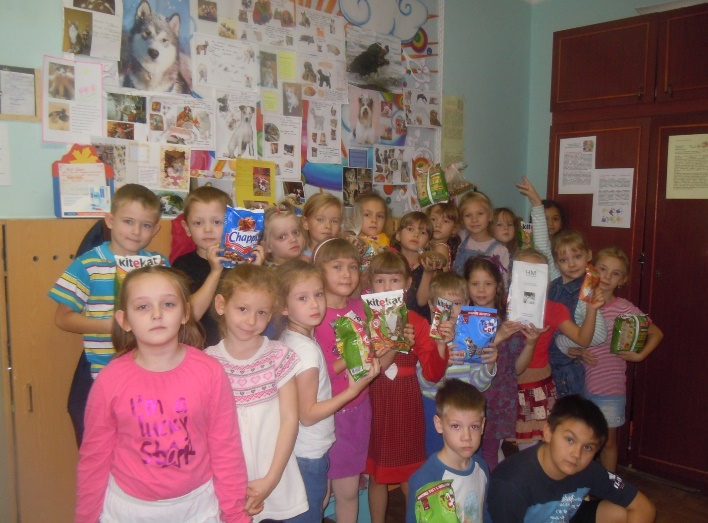 «Покормите птиц зимой!»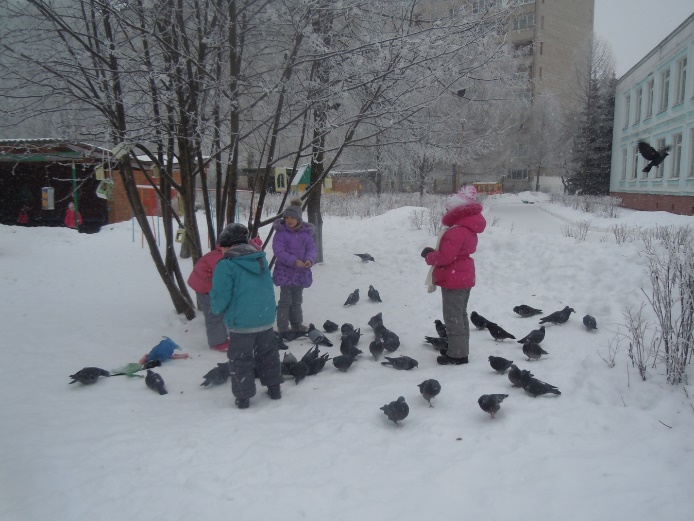 Акция: «Зеленая ленточка»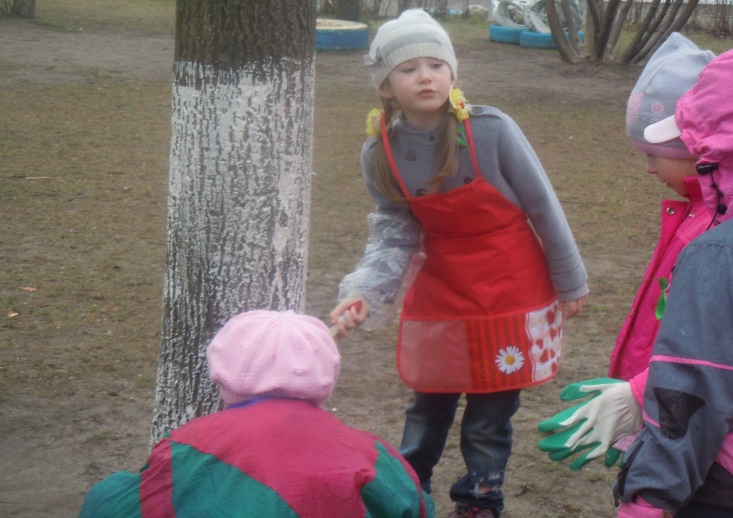 Сбор батареек : «Батарейка, сдавайся!»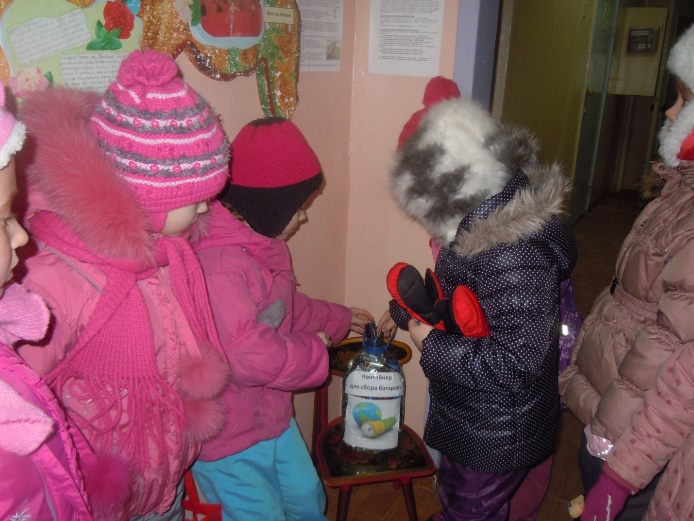 Проект: «Чистота дарует красоту, а красота спасет мир!»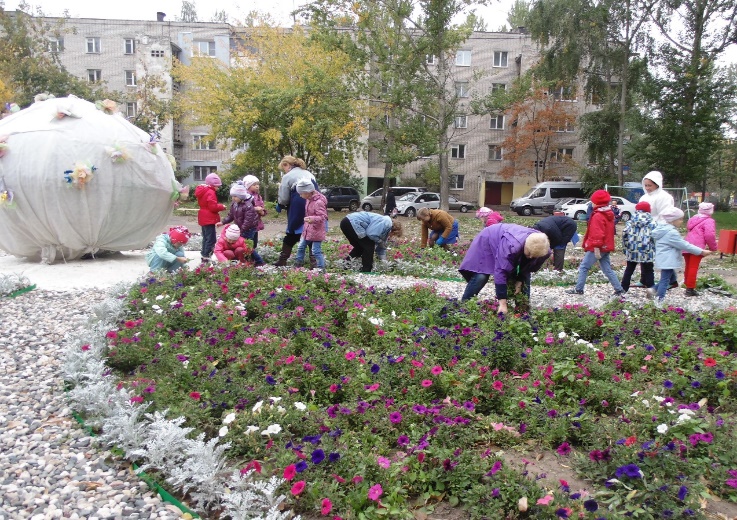 Проект «День Земли»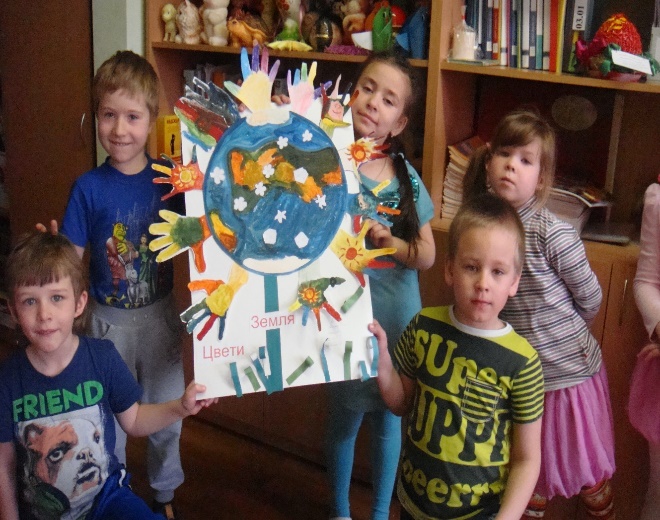 Акция «Елочка, живи!»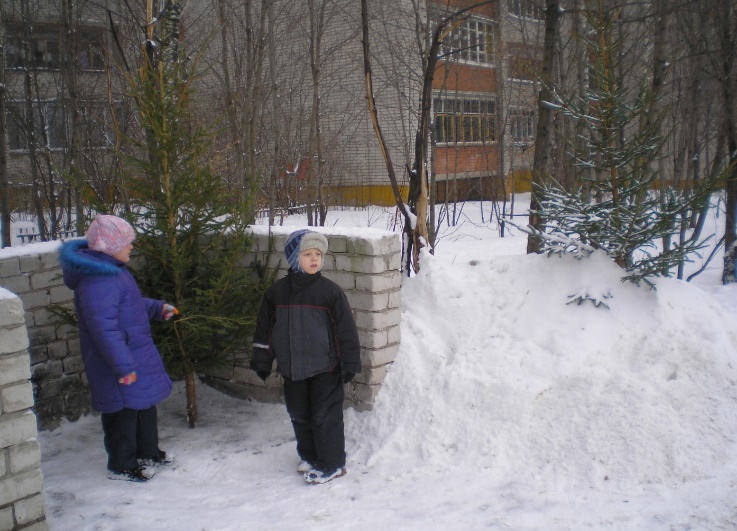 «Макулатуру соберем – лес в России сбережем!»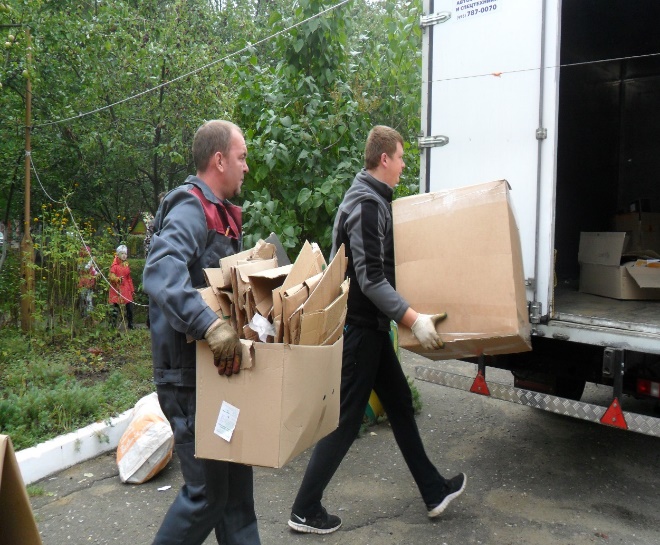 